ΔΙΚΗΓΟΡΙΚΟΣ ΣΥΛΛΟΓΟΣ ΑΘΗΝΩΝ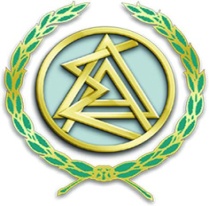 ΔΙΕΥΘΥΝΣΗ ΠΛΗΡΟΦΟΡΙΑΚΩΝ ΣΥΣΤΗΜΑΤΩΝ ΚΑΙ ΑΝΑΠΤΥΞΗΣ ΨΗΦΙΑΚΩΝ ΥΠΗΡΕΣΙΩΝΑΚΑΔΗΜΙΑΣ 60, 106 79, ΑΘΗΝΑE-mail: tilematiki@dsa.grΤηλ.: 210 3398230, -231, -235, -236, -215, -204Προς:	Ολομέλεια Δικηγορικών ΣυλλόγωνΑριθμ. Πρωτ.: 7555/09.06.2021Αθήνα, 9 Ιουνίου 2021Θέμα: 	Α.)Υπηρεσίες τρίτων συστημάτων σε δικηγόρους - Διαλειτουργικότητα Β.)Υπηρεσίες Μητρώου – Δια δραστική επικοινωνία Συλλόγου με μέληΓ.) Προτάσεις ΑξιοποίησηςΑ.)Υπηρεσίες τρίτων συστημάτων σε δικηγόρους - Διαλειτουργικότητα Το Ολοκληρωμένο Πληροφοριακό Σύστημα (ΟΠΣ) των Δικηγορικών Συλλόγων (https://portal.olomeleia.gr) παρακολουθώντας τις εξελίξεις, ενίσχυσε και ανέπτυξε ηλεκτρονικές εφαρμογές για τους Δικηγόρους, στους οποίους εξασφάλισε  πρόσβασης σε υπηρεσίες ηλεκτρονικής διακυβέρνησης κρατικών φορέων, προκειμένου να ενεργούν για λογαριασμό και ως πληρεξούσιοι δικηγόροι των πολιτών-εντολέων τους. Η πιστοποίηση της ιδιότητας του Δικηγόρου για ασφαλή πρόσβαση σε τρίτα συστήματα διασφαλίζεται σε πραγματικό χρόνο από τα στοιχεία του μητρώου που τηρεί ο κάθε Δικηγορικός Σύλλογος Η διαδικασία υπήρξε ιδιαίτερα δυσχερής, επειδή η γραφειοκρατία ακόμη και με εξουσιοδότηση του πολίτη προς το δικηγόρο, αρνείτο  να αποδεχθεί ότι οι δικηγόροι δεν θεωρούνται τρίτα πρόσωπα όταν εκπροσωπούν τους εντολείς τους και δικαιούνται να παραλαμβάνουν έγγραφα διοικητικών υπηρεσιών..Αλλά και στο τομέα της δικαιοσύνης γίνεται προσπάθεια να μην αναγνωρίζεται η ιδιότητα του  Δικηγόρος ως παράγοντα της δίκης, να μην δημιουργείτε η καρτέλα υποθέσεων του Δικηγόρου, να μην έχει πρόσβαση στην ψηφιακό φάκελο, να μην έχει πρόσβαση στην ροή δικογράφου, δικάσιμο, δημοσίευση Απόφασης κ.λπ. γεγονός που  αποτυπώνεται και στην πρόσφατη διακήρυξη συνοπτικού διαγωνισμού του ΣτΕ παρά τις έγγραφες παρατηρήσεις μας  “Βελτίωση και επέκταση της υπηρεσίας ηλεκτρονικής κατάθεσης δικογράφων στο Ολοκληρωμένο Σύστημα Διαχείρισης Δικαστικών Υποθέσεων για την Διοικητική Δικαιοσύνη (ΟΣΔΔΥ ΔΔ)” Παρ’ όλα αυτά μέσω της διαλειτουργικότητας των ηλεκτρονικών συστημάτων της Ολομέλειας επιτυγχάνεται η άμεση και ταχύτατα διεκπεραίωση των δικηγορικών υποθέσεων και κατοχυρώνεται ο Δικηγόρος ως εκπρόσωπος του πολίτη έναντι των υπηρεσιών. Οι υπηρεσίες αυτές έχουν αναλυτικά ως εξής:Ροή μήνυσης – Πληροφόρηση πορείας ποινικής δικογραφίαςΧορήγηση αντιγράφου πρακτικών δημοσιευμένης διαθήκηςΑίτηση λήψης αντιγράφων δικαστικών αποφάσεων Εφ Αθ, Πρωτ Αθ, Ειρ ΑθΥποβολή αιτήσεων και υπομνημάτων στις Εισαγγελίες Πρωτοδικών και Εφετών ΑθηνώνΑίτηση λήψης αντιγράφων αποφάσεων Αρείου Πάγου και δικαστηρίων Πειραιά, Θεσσαλονίκης, Βέροιας, Άμφισσας, ΚέρκυραςΠρακτικά δικαστικών υποθέσεωνΚτηματολόγιο – Έρευνα και ηλεκτρονική υποβολή πράξεωνΥπουργείο Μετανάστευσης και Ασύλου για κλείσιμο ραντεβού ή για υποβολή ηλεκτρονικών αιτημάτωνΡαντεβού με υπηρεσίες/φορείςΑιτήσεις στο δημοτολόγιο ΘεσσαλονίκηςΆυλο συναινετικό διαζύγιο (υπό κατασκευή)Αιτήσεις ασκούμενων για πρακτική άσκηση στα δικαστήρια ή σε δικηγορικά γραφεία – Δικηγορικές Εταιρείες  (υπό κατασκευή)Αιτήσεις Δικηγόρων – Δικηγορικών Εταιρειών για επιδοτούμενη πρακτική άσκηση (υπό κατασκευή)Μητρώο πολιτών – Λήψη πιστοποιητικών ή ληξιαρχικών πράξεων (υπό κατασκευή)Β.)Υπηρεσίες Μητρώου – Δια δραστική επικοινωνία Συλλόγου με μέληΜέχρι σήμερα στις υπηρεσίες μητρώου είχαν πρόσβαση αποκλειστικά οι υπηρεσίες μητρώου των Δικηγορικών Συλλόγων.Σήμερα μέσω του Portal παρέχεται η δυνατότητα στον Δικηγόρο μετά την πιστοποίηση του, να έχει πρόσβαση στα δεδομένα του μητρώου που τον αφορούν  και παράλληλα να μπορεί να τροποποιεί, να συμπληρώνει, να αναρτά, να υποβάλει αιτήματα στο μητρώο εξασφαλίζοντας την άμεση επικαιροποίησή του, χωρίς τη φυσική τους παρουσία του Δικηγόρου. Ενέργειες που αυξάνουν την αξιοπιστία του συστήματος διευκολύνουν και εξοικονομούν χρόνο στο Δικηγόρο.Στα πλαίσια αυτά αναπτύχθηκε η εφαρμογή της Ηλεκτρονικής Κατάθεσης Εργολαβικών από το Δικηγόρο, της ηλεκτρονικής σφραγίδας από τον Οικείο Σύλλογο και την δημιουργία καρτέλας Εργολαβικών ανά δικηγόρο και Σύλλογο. Οι υπηρεσίες αυτές έχουν αναλυτικά ως εξής:Διόρθωση – Συμπλήρωση προσωπικών στοιχείων ΜητρώουΑνάρτηση φωτογραφίας για ταυτότηταΠληρωμή ετήσιας συνδρομήςΟλική ΑναστολήΜερική ΑναστολήΑναστολή λόγω εργασίας στην Ε.Ε.Έμμισθη σχέσηΔήλωση συνεργατώνΠροαγωγήΑλλαγή διεύθυνσης έδραςΗλεκτρονική κατάθεση εργολαβικώνΚαταχώριση στοιχείων Find a LawyerΈκδοση Πιστοποιητικού ΔικηγορίαςΈκδοση Βεβαίωσης μέλουςΈκδοση λοιπών ΒεβαιώσεωνΛίστα εκδοθέντων ΠιστοποιητικώνΓ) Προτάσεις ΑξιοποίησηςΑπό 1/9/2021 προτείνεται οι κάτωθι υπηρεσίες Μητρώου να πραγματοποιούνται αποκλειστικά ηλεκτρονικά:Ηλεκτρονικής Κατάθεσης Εργολαβικών.Διόρθωση – Συμπλήρωση προσωπικών στοιχείων Μητρώου (Τηλέφωνα, Κινητό, IBAN, Email, Αριθμός Τέκνων κ.λπ)Αλλαγή ΔιεύθυνσηςΑνάρτηση ΦωτογραφίαςΈκδοση ΠιστοποιητικώνΈκδοση ΒεβαιώσεωνΟμάδα Διοίκησης ΈργουΟΠΣ Ολομέλειας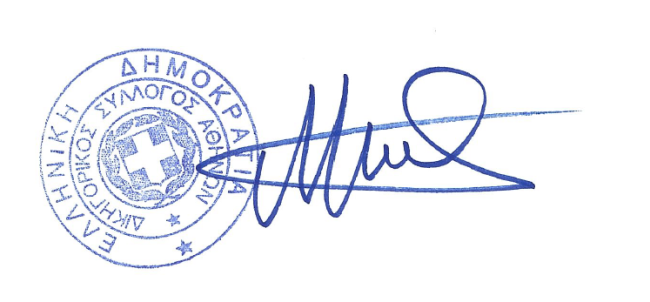 Βασίλειος Μανιός